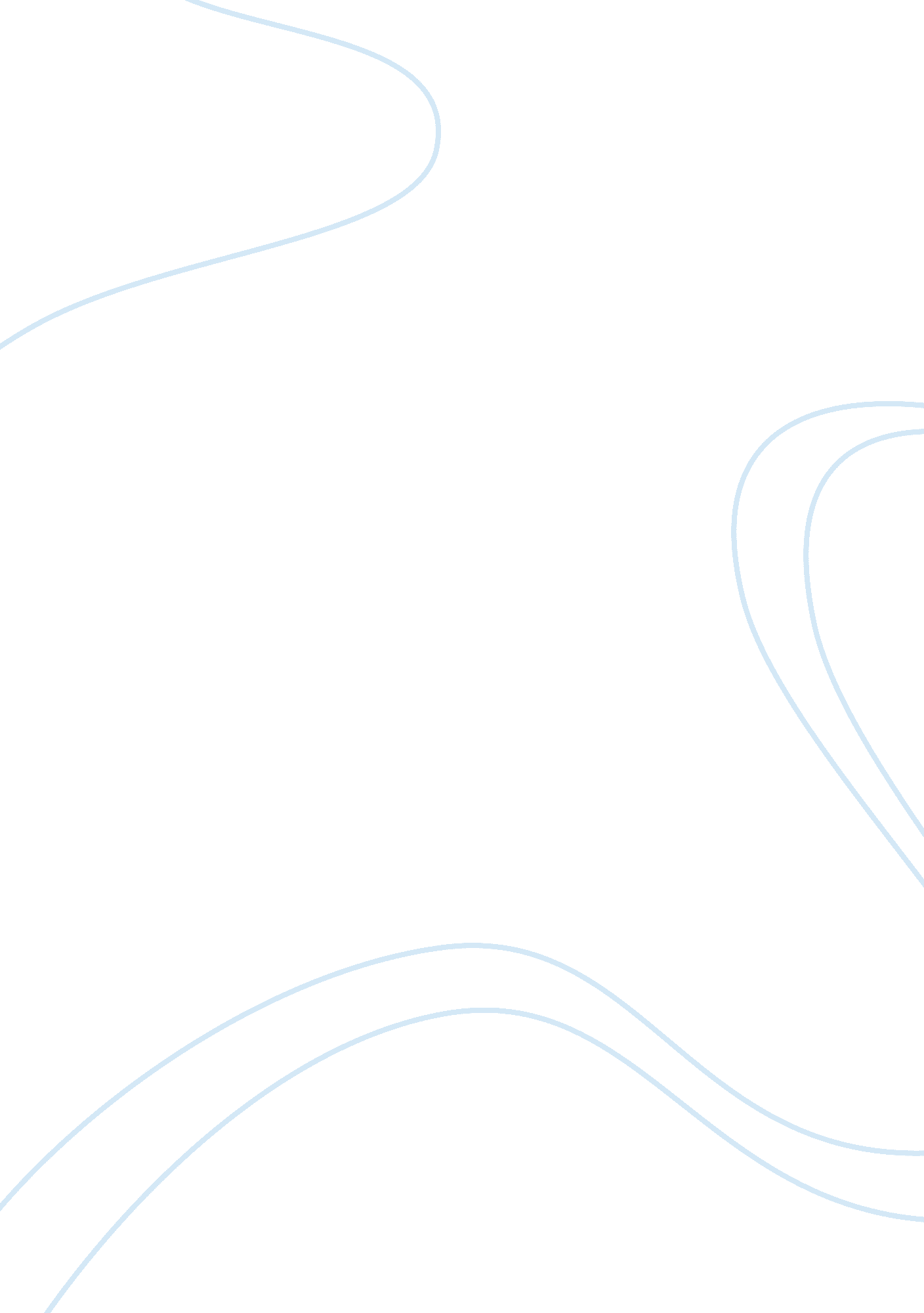 Good example of comments and thoughts essayTechnology, Development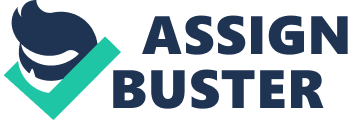 - Bordieu took the research of sociology seriously because of his passion. Actually, he was very passionate about this art for so many years to the extent that he established a research center. 
- My thoughts is that in as much as his idea of building a research center was good, it led efforts of other subsequent authors who were talented to be overshadowed. 
- It is a good idea for the research to bring out the different categories of researchers starting from the older generation to the present. This move will help in appreciating other researchers besides, Bordieu. 
- The field of arts and culture will become more competitive hence other researchers will be encouraged to join. 
- Raymond Moulin who falls almost in the same generation as Bordieu showed a great deal of proficiency in showing the relationship that existed between cultural institutions and artworks. 
- Alfred Willener pioneered cultural sociology and was hence able to bring out the understanding that music can constantly be used to redefine artistic works. 
- The contribution made by the younger generation of authors cannot be ignored. The younger generations have been able to build on the theories put forth by Bordieu. For example, Bruno Pequignot analyses Bordieu’s artworks to come up with a number of ideas. 
- In some instances, Pequignot agrees with the theories developed by Bordieu while in other cases he disagrees and advances such theories in order for them to be understood. 
- I am of the view that Bordieu’s works serve as a foundation through which the younger generation can build on. This is true even for people like Jean-Louis Fabiani who still appreciates the theories put forth by Bordieu. 
- The recent works by people like Alain Quemin and Florent Gaudez further make the works of other people such as Moulin part of their reflection even as they conduct their work. 
- `` Generally speaking, most of the French researchers use the theories developed by their predecessors in the course of their work 